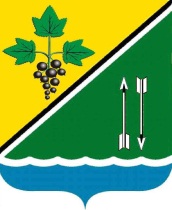 РЕВИЗИОННАЯ КОМИССИЯ КАРГАТСКОГО РАЙОНА НОВОСИБИРСКОЙ ОБЛАСТИОТЧЁТо результатах проверки правильности исчисления, полноты и своевременности уплаты доходов, поступающих в порядке возмещения расходов, понесённых в связи с эксплуатацией имущества Каргатского района в 2015 годуг. Каргат								       	    «01» июня 2016 годаОснование для проведения контрольного мероприятия: пункт 9 Плана работы Ревизионной комиссии Каргатского района на 2016 год, утверждённого приказом от 30.12.2015 № 40.Цель контрольного мероприятия: проверка правильности исчисления, полноты и своевременности уплаты доходов.Предмет контрольного мероприятия:- договора на возмещение расходов, понесённых в связи с эксплуатацией имущества Каргатского района, счета на оплату и платёжные поручения об оплате.Объект контрольного мероприятия: Администрация Каргатского района Новосибирской области.Проверяемый период деятельности: 2015 год.Срок проведения контрольного мероприятия: с 21.03.2016 по 29.04.2016.По результатам проверки правильности исчисления, полноты и своевременности уплаты доходов, поступающих в порядке возмещения расходов, понесённых в связи с эксплуатацией имущества Каргатского района в 2015 году, составлен акт проверки от 16.05.2016. Данный акт с приложениями официально направлен главе Каргатского района. Письменные пояснения и замечания на акт проверки от администрации Каргатского района в сроки, установленные статьёй 4 Закона Новосибирской области от 07.10.2011 № 111-ОЗ «Об отдельных вопросах организации и деятельности контрольно-счётных органов муниципальных образований Новосибирской области», не поступили.Результаты контрольного мероприятия:1) в соответствие пункту 1 статьи 15 Федерального Закона от 06.10.2003 № 131-ФЗ:«1. К вопросам местного значения муниципального района относятся:3) владение, пользование и распоряжение имуществом, находящимся в муниципальной собственности муниципального района».Ревизионная комиссия отмечает, что в администрации Каргатского района отсутствует нормативный документ, устанавливающий порядок возмещения расходов, понесённых в связи с эксплуатацией имущества Каргатского района, который предусматривал бы, например:- методику исчисления сумм возмещения расходов, понесённых в связи с эксплуатацией имущества Каргатского района, содержащую следующее:- какие расходы, должны возмещаться нанимателями помещений (теплоснабжение помещений и мест общего пользования (далее – МОП), электроснабжение помещений и МОП, охрана помещений и МОП, уборка помещений и МОП),- количество знаков после запятой при округлении расчётных данных (для расчёта площади МОП, количества гигакалорий на 1 м2 в месяц и т.п.),- обязательная индексация сумм возмещения за теплоснабжение и электроснабжение (при изменении тарифов с 1 июля каждого года), - обязательная индексация сумм возмещения за охрану и уборку помещений (при изменении МРОТ в Новосибирской области для бюджетной сферы или налогообложения ФОТ);- форму договора на возмещение затрат, в котором предусмотрена ответственность плательщиков за неполное и несвоевременное внесение платежей с обязательным установлением конкретных санкций за несвоевременную оплату в соответствие статье 330 ГК РФ;2) общая информация о нанимателях нежилых помещений, находящихся в муниципальной собственности Каргатского района, представлена в приложении № 1.Ревизионной комиссией проанализирована правильность исчисления сумм возмещения расходов, понесённых в связи с эксплуатацией имущества Каргатского района в 2015 году, информация о нарушениях представлена в приложении № 2.Выявлены основные нарушения:- неправильный расчёт площади МОП;- не включение в расчёт расходов затрат на оплату труда сторожей и уборщиц служебных помещений;- отсутствие индексации расходов на электроснабжение с 01.07.2015 по всем нанимателям, которые не используют приборы учёта.Также, Ревизионная комиссия отмечает, что согласно техническому паспорту на помещения в административном здании, расположенном по адресу: г. Каргат, ул. Транспортная, 14, площадь кабинетов и МОП, которыми пользуются два учреждения (Совет депутатов города Каргата Каргатского района Новосибирской области и государственное бюджетное образовательное учреждение Новосибирской области «Областной центр диагностики и консультирования»), составляет 256,5 м2. Однако согласно заключённым договорам на возмещение затрат за коммунальные услуги площадь составляет 251,7 м2 (18,7 м2 + 233,0 м2). Тем самым, расходы на площадь 4,8 м2 не подлежат возмещению со стороны нанимателей.Администрация Каргатского района не в полной мере использует бюджетные полномочия главного администратора (администратора) доходов бюджета согласно пункту 2 статьи 160.1 БК РФ:«2. Администратор доходов бюджета обладает следующими бюджетными полномочиями:осуществляет начисление, учет и контроль за правильностью исчисления, полнотой и своевременностью осуществления платежей в бюджет, пеней и штрафов по ним;осуществляет взыскание задолженности по платежам в бюджет, пеней и штрафов».3) Ревизионная комиссия провела анализ полноты и своевременности уплаты доходов, поступающих в порядке возмещения расходов, понесённых в связи с эксплуатацией имущества Каргатского района в 2015 году, информация представлена в приложении № 3.В 2015 году были предъявлены счета плательщикам доходов, поступающих в порядке возмещения расходов, понесённых в связи с эксплуатацией имущества Каргатского района, на 780,8 тыс. рублей, фактически оплачено 752,5 тыс. рублей или 96,4%. Имеется задолженность по следующим плательщикам:- ОАО «Служба заказчика ЖКУ» – 28,5 тыс. рублей;- нотариус Красникова О. Б. – 0,2 тыс. рублей.Справочно: уточнённые бюджетные назначения на 2015 год по доходам, поступающим в порядке возмещения расходов, понесённых в связи с эксплуатацией имущества муниципальных районов, согласно отчёту об исполнении бюджета муниципального образования Каргатского района за 2015 год составляют 737,0 тыс. рублей, исполнение – 877,6 тыс. рублей.В 2015 году из 22 плательщиков доходов, поступающих в порядке возмещения расходов, понесённых в связи с эксплуатацией имущества Каргатского района, 16 плательщиками нарушены сроки уплаты, установленные договорами на возмещение затрат. Из фактически поступивших 752,5 тыс. рублей с нарушением срока поступило 384,3 тыс. рублей или 51,1%. Администрация Каргатского района не в полной мере использует бюджетные полномочия главного администратора (администратора) доходов бюджета согласно пункту 2 статьи 160.1 БК РФ:«2. Администратор доходов бюджета обладает следующими бюджетными полномочиями:осуществляет начисление, учет и контроль за правильностью исчисления, полнотой и своевременностью осуществления платежей в бюджет, пеней и штрафов по ним;осуществляет взыскание задолженности по платежам в бюджет, пеней и штрафов».По расчётам Ревизионной комиссии (приложение № 3) за нарушение сроков оплаты согласно заключённым договорам должно быть начислено пени в размере 8,6 тыс. руб., фактически пеня не начислялась.Администрация Каргатского района при заключении договоров на возмещение затрат за эксплуатацию муниципального имущества (с ОАО «Служба заказчика ЖКУ», ГКУ НСО «Центр занятости населения НСО», Управлением ФССП по НСО, ООО «Энергия», ООО «Страховая компания «Ингосстрах-М в г. Новосибирск»», ФКУ «Уголовно-исполнительная инспекция ГУ ФСИН по НСО», Управлением ФМС по НСО, Управлением Судебного департамента в НСО) не предусмотрела конкретные санкции за несвоевременную оплату установленных договором платежей в соответствие статье 330 ГК РФ: «1. Неустойкой (штрафом, пеней) признается определенная законом или договором денежная сумма, которую должник обязан уплатить кредитору в случае неисполнения или ненадлежащего исполнения обязательства, в частности в случае просрочки исполнения. По требованию об уплате неустойки кредитор не обязан доказывать причинение ему убытков».Тем самым, у администрации Каргатского района отсутствуют законные основания требовать с указанных в предыдущем абзаце плательщиков оплату пени за несвоевременную оплату установленных договорами платежей в соответствие статье 331 ГК РФ: «Соглашение о неустойке должно быть совершено в письменной форме независимо от формы основного обязательства.Несоблюдение письменной формы влечет недействительность соглашения о неустойке».А, следовательно, бюджет муниципального района не получает денежную компенсацию в виде пени за отвлечение бюджетных средств на содержание помещений, переданных нанимателям по договорам аренды или договорам безвозмездного пользования, а также, мест общего пользования.4) в связи с установленными нарушениями при исчислении сумм возмещения расходов, понесённых в связи с эксплуатацией имущества Каргатского района в 2015 году, а также имеющейся задолженностью по платежам, Ревизионной комиссией выявлено неэффективное использование средств бюджета муниципального района, выразившееся в отвлечении средств бюджета муниципального района на оплату коммунальных платежей. Информация о неэффективном использовании средств бюджета муниципального района представлена в приложении № 4.Общий объём неэффективного использования средств бюджета муниципального района по данным Ревизионной комиссии составляет 138,1 тыс. рублей.Ревизионная комиссия отмечает, что наличие нормативного документа, устанавливающего порядок возмещения расходов, понесённых в связи с эксплуатацией имущества Каргатского района, о котором было сказано в пункте 1, а также, использование бюджетных полномочий главного администратора (администратора) доходов бюджета, позволили бы существенно снизить объём неэффективного использования средств бюджета муниципального района, выразившегося в отвлечении средств бюджета муниципального района на оплату коммунальных платежей.Выводы: 1) при исчислении сумм возмещения расходов, понесённых в связи с эксплуатацией имущества Каргатского района в 2015 году, имеются нарушения;2) доходы от возмещения расходов, понесённых в связи с эксплуатацией имущества Каргатского района в 2015 году, поступили не в полном объёме (96,4% от начисления);3) доходы от возмещения расходов, понесённых в связи с эксплуатацией имущества Каргатского района в 2015 году, поступали с нарушением сроков оплаты (51,1% от общего объёма поступлений);4) выявлено неэффективное использование средств бюджета муниципального района в размере 138,1 тыс. рублей.Замечания и нарушения: 1) отсутствует нормативный документ, устанавливающий порядок возмещения расходов, понесённых в связи с эксплуатацией имущества Каргатского района;2) выявлено неправильное исчисление сумм возмещения расходов, понесённых в связи с эксплуатацией имущества Каргатского района в 2015 году (приложение № 2);3) помещения площадью 4,8 м2 по адресу: г. Каргат, ул. Транспортная, 14, не включены в расчёт возмещения затрат;4) имеется задолженность плательщиков доходов, поступающих в порядке возмещения затрат (приложение № 3);5) не начисляется пеня за нарушение сроков оплаты;6) в некоторых договорах на возмещение затрат отсутствуют конкретные санкции за несвоевременную оплату установленных договором платежей или присутствуют санкции за несвоевременную оплату платежей только за теплоснабжение;7) администрация Каргатского района не в полной мере использует бюджетные полномочия главного администратора (администратора) доходов бюджета согласно пункту 2 статьи 160.1 БК РФ в части контроля за правильностью исчисления, полнотой и своевременностью осуществления платежей в бюджет, а также, в части осуществления взыскания пеней.Рекомендовано администрации Каргатского района: 1) разработать нормативный документ, устанавливающий порядок возмещения расходов, понесённых в связи с эксплуатацией имущества Каргатского района;2) подготовить дополнительные соглашения с плательщиками доходов, поступающих в порядке возмещения затрат, с целью устранения нарушений, указанных в приложении № 2, с обязательной индексацией расчётных расходов по электроснабжению с 01.07.2016;3) в дополнительных соглашениях предусмотреть конкретные санкции за несвоевременную оплату установленных договором всех платежей;4) включить в расчёт возмещения затрат неучтённые помещения площадью 4,8 м2, расположенные по адресу: г. Каргат, ул. Транспортная, 14;5) произвести расчёт пени за несвоевременную оплату установленных договорами платежей и предъявить всем плательщикам, нарушившим сроки оплаты;6) принять меры по погашению задолженности плательщиками доходов, поступающих в порядке возмещения затрат;7) максимально использовать бюджетные полномочия главного администратора (администратора) доходов бюджета согласно пункту 2 статьи 160.1 БК РФ.Председатель Ревизионной комиссии				Т.Г. БелоусоваИнспектор Ревизионной комиссии					А.В. Довгучиц